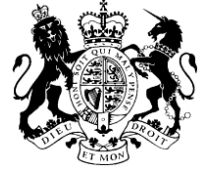 1O DOWNING STREETLONDON SW1A 2AAXramosarav tumenge te dav tumen nevipen vaš le pundre so trubun te keren pes sar mamujipe le korona virusoske.Ande kala skurto štar kurke, o trajo sakova give andi them dramatično ulo verver. Savore amen dikhas xor impakto katar o korona viruso, na numai pe amende, numai pe jene kolen kamas thaj pe amare komunitetura.Me xakyarav kompletno le pharipena so akak rumosaripena kerde pe tumare trajura, biznisura thaj butya. Numai, le akcie kolen amen kerdam si apsolutno trubujutne katar jek simplo kauza.But manuša seriozno te naj mišto pi jekhajek vrama, o NHS ka našti te iklel po agor kodolesa. Kado šaj te lel trajura. Amen musaj te keras te ciknyol o buxlyaripen katar o nasvalipe thaj te ciknyaras o gindo katar le manuša kolenge trubul sastaripen ando hospitalo te kamas te arakhas so majbut trajura.Kodolese amen das jek simplo instrukcijamusaj te aćhes khere.Tu na trubul te dikhes tut amalenca aj familiake jenenca save na bešen tusa ando kher. Tu šaj te inkles kheraldan numai vaše khajek limitirime kauze sar so si te kines hamaske thaj draba, te treniris jekhvar ando give thaj te rodes medikalno ajutipen. Tu šaj te jas ande buti thaj te aves katar buti, numai te šaj, trubul te keres buti kheraldan.Kana musaj te inkles kheraldan, trubul te sigurisares, sakana kana šaj, kaj ka oves duj metrura majdur katar sakojekhestar avral katar to kher.Musaj te keres respekto pe akak regulacie. Gijate, le manuša te phagle akak regulacie, i policia ka del penalura thaj ka paldel le kidimata.Janav kaj but tumendar xor si bibaxtale katar le lovengo impakto upral tute aj te familiate. O Gavermento ka kerel so trubul te ažutisarel tuke te ikles po agor thaj te čhuves hape pi tiri masa. Le brošure save si dendine sar džipherdin akaleske, dena majbut detalura vašo šajipenesko suporto thaj le regulacie kolen so trubul te arakhes. Tu šaj thaj te dikhes le majneve sfatura ano: gov.uk/coronavirusKatar o starto, amen kerdam sa le čačutne mezure/trubujipena ani čačutni vrama. Amen thaj ka jas majdur te vakerde amenge le skientično aj medikalno deimata godi kaj kodo musaj te keras.Importantno si mange te ovav jek tumenca - amen janas kaj le butya ka oven majbut jungale anglal von te oven majmišto. Numai, amen keras le čačutne preparacii thaj so majbut savore jas pala le regulacii, majcera trajura ka oven xasarde thaj so majsigate o trajo ka irisarel pes pi normala.Kamav te palikerav sakoneske so avral kerel buti mamuj o viruso, specialno le butyarnenge ando amaro fantastično NHS thaj grižako sektoro ande Anglicko, Skoticko, Vels thaj Utarali Irlanda. Sas čače inspiracia te dikhas amare doktoren, medicinake pheyen thaj e verver grižake jenen sar iklen pi rig le trubujutnimasa sesavo časo.Mile penzionirime doktora thaj medicinake pheya irisaren pes ano NHS - thaj šela jikay mile dizutne volonterisaren te ažutisaren le majvulnerabilno/majcera arakle manušenge. Le bare Britaniako duho si kodo so ka anel te mamujisaras amen le korona virusosar thaj khetane ka iklyas po agor lesar.Kodolese, pe kava momento katar ko nacionalno sigyaripen, akharav tumen, moliv man tumenge, te bešen khere, te garaven o NHS thaj te arakhen trajura.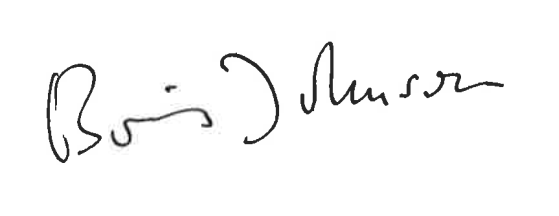 O PREMIERI